Publicado en Madrid el 24/02/2021 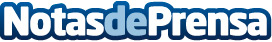 World Hospitality Alliance entra en el Mercado Ruso, Ucraniano y paises de la CEIA pesar de los tiempos de retos, World Hospitality Alliance continua avanzando tras sellar una valiosa Alianza con Promark World, una agencia hotelera de primer nivel bien establecidaDatos de contacto:World Hospitality Alliance699 976041Nota de prensa publicada en: https://www.notasdeprensa.es/world-hospitality-alliance-entra-en-el-mercado-ruso-ucraniano-y-paises-de-la-cei Categorias: Internacional Turismo Consultoría http://www.notasdeprensa.es